ФЕДЕРАЛЬНОЕ АГЕНТСТВО ЖЕЛЕЗНОДОРОЖНОГО ТРАНСПОРТА Федеральное государственное бюджетное образовательное учреждение высшего образования«Петербургский государственный университет путей сообщения Императора Александра I»(ФГБОУ ВО ПГУПС)Кафедра «Мосты»ПРОГРАММАпрактики«НАУЧНО-ИССЛЕДОВАТЕЛЬСКАЯ РАБОТА» (Б2.П.3)для специальности23.05.06 «Строительство железных дорог, мостов и транспортных тоннелей» по специализации «Мосты» Форма обучения – очная, очно-заочная, заочнаяСанкт-Петербург2018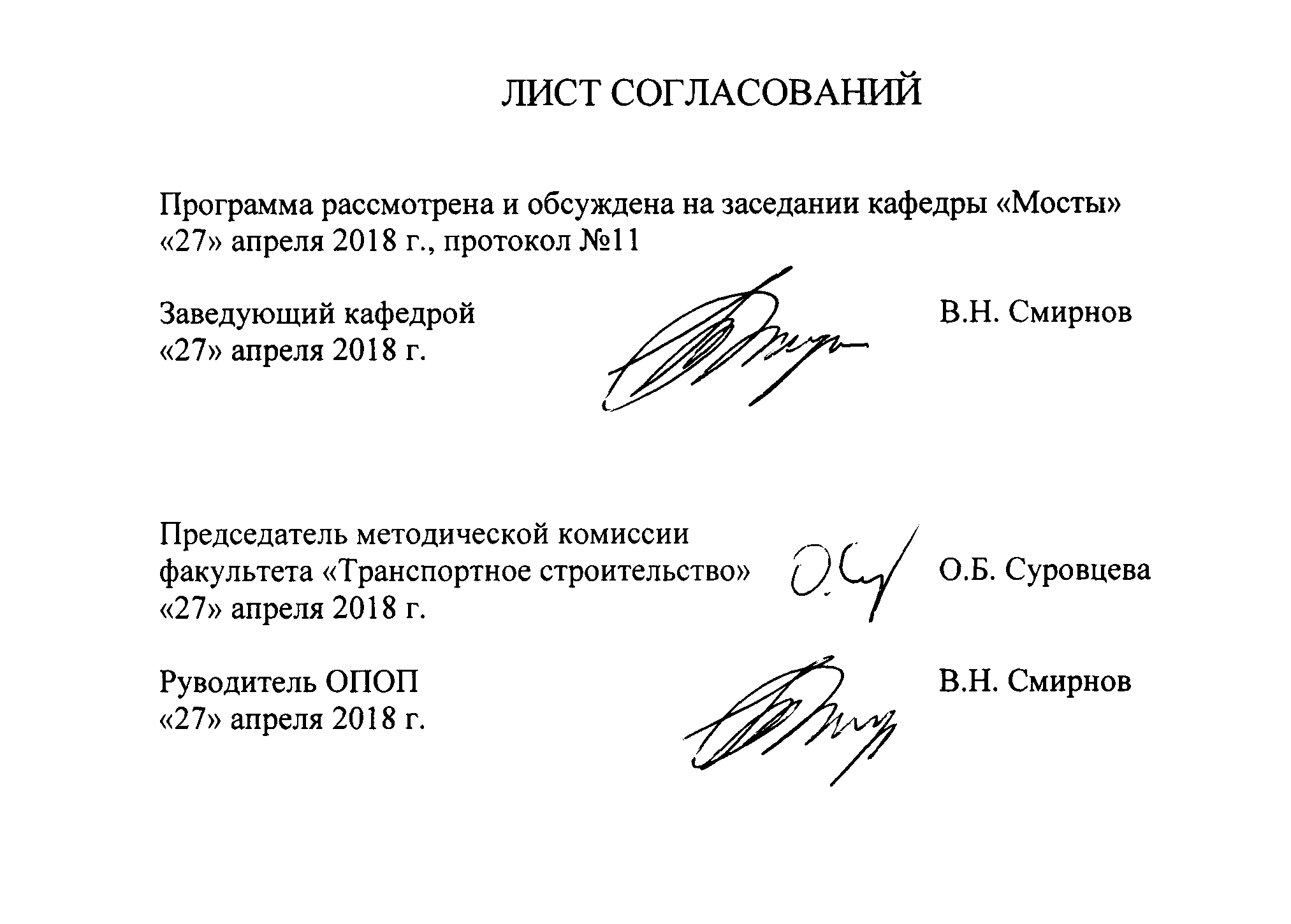 1. Вид практики, способы и формы ее проведенияПрограмма составлена в соответствии с ФГОС ВО, утвержденным «12» сентября 2016 г., приказ № 1160 по специальности 23.05.06 «Строительство железных дорог, мостов и транспортных тоннелей» специализация «Мосты», по производственной практике «Научно-исследовательская работа» (НИР).Вид практики - производственная, в соответствии с учебным планом подготовки специалиста, утвержденным «22» декабря 2016 г.Тип практики: научно-исследовательская работа.Способ проведения практики –выездная или стационарная.Форма проведения: практика проводится дискретно по периодам проведения практик, путём чередования в календарном графике периодов учебного времени для проведения практик с периодами учебного времени для проведения теоретических занятий.Задачей проведения производственной практики является получение обучающимися профессиональных навыков организаторской деятельности в условиях трудового коллектива и приобретение опыта управления производством. Целью изучения раздела «Научно-исследовательская работа» (далее НИР) является подготовка специалиста, способного сформулировать тему исследования, формулировать цели и задачи исследования, анализировать результаты научных исследований, делать окончательные выводы на основе самостоятельно выполненных различных методов исследований, определяя их применение в практических задачах по управлению техническим состоянием железнодорожного пути и искусственных сооружений.Для достижения поставленной цели должен быть решен ряд задач, которые состоят:	-	в закреплении и углублении студентами теоретических знаний по профилирующим предметам специальности; 	-	в приобретении практических навыков в проведении измерений и технической оценки состояния железнодорожного пути и искусственных сооружений в целом, их конструкций и элементов;	-	в способности постановки эксперимента и обработки его результатов;	-	в умении использования существующих баз данных и информационных технологий для всестороннего изучения вопроса исследования;	-	в умении разработки математических моделей;	-	в умении составления отчета по НИР в соответствии с ГОСТ.2. Перечень планируемых результатов обучения при прохождении практики, соотнесенных с планируемыми результатами освоения основной профессиональной образовательной программыПланируемыми результатами прохождения практики является приобретение знаний, умений, навыков и/или опыта деятельности.В результате прохождения практики обучающийся должен:ЗНАТЬ:– 	методы научных исследованийУМЕТЬ:выполнять исследования в области создания новых или совершенствования существующих конструкций и материалов искусственных сооружений и анализировать эффективность их работы;определять ресурс безотказной работы объектов инфраструктуры железнодорожного транспорта (искусственные сооружения), разрабатывать мероприятия по повышению уровня их надежности;анализировать взаимодействие транспортной  инфраструктуры  с окружающей средой  и  разрабатывать рекомендации по соблюдениюэкологических требований искусственных сооружений;разрабатывать технологические механизированные комплексы для строительства, реконструкции, ремонта и текущего содержания искусственных сооружений;собирать научную информацию, заниматься подготовкой обзоров, аннотаций, составлять рефераты, отчеты и библиографии;анализировать информацию по объектам исследования;участвовать в научных дискуссиях и процедурах защиты научных работ;выступать с докладами и сообщениями по тематике проводимых исследований;распространять и популяризировать профессиональные знания;разрабатывать планы, программы и методики проведения исследований, анализировать их результаты. ВЛАДЕТЬ:способами защиты объектов интеллектуальной собственности.ОПЫТ ДЕЯТЕЛЬНОСТИ:исследования в области создания новых или совершенствования существующих конструкций и материалов верхнего строения пути, земляного полотна и искусственных сооружений, и анализа эффективности их работы, анализ и обоснование выбора вариантов строительства, реконструкции;определение грузоподъёмности мостов, несущей способности конструкции железнодорожного пути, тоннелей и других искусственных сооружений, разработка мероприятий по повышению уровня их надёжности;анализ и совершенствование норм и технических условий проектирования, строительства и технического обслуживания транспортных путей и сооружений;совершенствование методов расчета конструкций транспортных сооружений; анализ взаимодействия транспортных	сооружений	с окружающей средой и разработка   рекомендаций   по соблюдению   экологических   требований   при проведении ремонта, реконструкции и строительства новых транспортных объектов;разработка	технологических	механизированных	комплексов	для строительства, реконструкции, ремонта и текущего содержания пути, земляного полотна и искусственных сооружений;сбор научной информации, подготовка обзоров, аннотаций, составление рефератов и отчетов, библиографий, анализ информации по объектам исследования, участие в научных дискуссиях и процедурах защиты научных работ различного уровня, выступление с докладами и сообщениями по тематике проводимых исследований, распространение и популяризация профессиональных знаний, воспитательная работа с обучающимися, анализ состояния и динамики объектов деятельности, разработка планов, программ и методик проведения исследований, анализ их результатов;Приобретенные знания, умения, навыки и/или опыт деятельности, характеризующие формирование компетенций, осваиваемых при прохождении данной практики, позволяют решать профессиональные задачи, приведенные в соответствующем перечне по видам профессиональной деятельности в п. 2.4 основной профессиональной образовательной программы (ОПОП). Изучение направлено на формирование следующих общекультурных компетенций (ОК):способность находить организационно-управленческие решения в нестандартных ситуациях, разрабатывать алгоритмы их реализации и готовностью нести за них ответственность, владением навыками анализа учебно-воспитательных ситуаций, приемами психической саморегуляции (ОК-5);готовность использовать нормативные правовые акты в своей профессиональной деятельности (ОК-6);осознанием социальной значимости своей будущей профессии, обладанием высокой мотивацией к выполнению профессиональной деятельности (ОК-8);способность предусматривать меры по сохранению и защите экосистемы в ходе своей общественной и профессиональной деятельности (ОК-12).Изучение направлено на формирование следующих общепрофессиональных компетенций (ОПК):способность применять современные программные средства для разработки проектно-конструкторской и технологической документации (ОПК-10).Изучение направлено на формирование следующих профессиональных компетенций (ПК), соответствующих виду профессиональной деятельности, на который ориентирована программа специалитета:производственно-технологическая деятельность:способность осуществлять контроль качества используемых на объекте строительства материалов и конструкций (ПК-2).способность оценить влияние строительных работ по возведению объектов транспортного строительства на окружающую среду и разрабатывать мероприятия, обеспечивающие экологическую безопасность в районе сооружения транспортного объекта (ПК-4);научно-исследовательская деятельность:способность использовать для выполнения научных исследований современные средства измерительной и вычислительной техники (ПК-23).Область профессиональной деятельности обучающихся, прошедших данную практику, приведена в п. 2.1 ОПОП.Объекты профессиональной деятельности обучающихся, прошедших данную практику, приведены в п. 2.2 ОПОП.3. Место практики в структуре основной профессиональной образовательной программыПрактика «Научно-исследовательская работа» (Б2.П.3) относится к Блоку 2 «Практики, в том числе научно-исследовательская работа (НИР)» и является обязательной.4. Объем практики и ее продолжительностьПрактика «Научно-исследовательская работа» проводится в летний период.Для очной формы обучения: Для очно-заочной формы обучения: Для заочной формы обучения: Примечания: «Форма контроля знаний» – экзамен (Э), зачет (З), зачет с оценкой (З*).5. Содержание практики Распределение на базовую организацию проведения НИР.Определение индивидуального задания по НИР в зависимости от специфики предприятия.Разработка разделов НИР в соответствии с календарным планом.Подготовка и рецензирование отчета по НИР.Защита отчета по НИР6. Формы отчетностиПо итогам практики обучающимся составляется отчет с учетом индивидуального задания, выданного руководителем НИР от Университета.Структура отчета по НИР представлена в фонде оценочных средств.После прибытия на предприятие и оформления направления на практику в отделе кадров (отделе управления персоналом), обучающийся направляет в электронном виде отсканированное направление на практику с отметкой о прибытии в адрес руководителя по практике кафедры, ответственной за организацию практики. После завершения практики, предприятие ставит отметку об убытии с практики в направлении на практику.Направление на практику с отметками предприятия о прибытии и убытии обучающегося на практику, сдается на кафедру, ответственную за организацию практики.7. Фонд оценочных средств для проведения промежуточной аттестации обучающихся по практикеФонд оценочных средств по практике является неотъемлемой частью программы практики и представлен отдельным документом, рассмотренным на заседании кафедры и утвержденным заведующим кафедрой.8. Перечень основной и дополнительной учебной литературы, нормативно-правовой документации и других изданий, необходимых для проведения практики8.1 Перечень основной учебной литературы, необходимой для прохождения практики1. Богданов Г.И., Владимирский С.Р., Козьмин Ю.Г., Кондратов В.В. Проектирование мостов и труб. Металлические мосты: Учебник для вузов ж.-д. транспорта/ Под редакцией Ю.Г. Козьмина. - М.: Маршрут, 2005. 460 с.2. Смирнов В.Н. Опоры мостовых сооружений (проектирование, строительство, ремонт и реконструкция). Учебное пособие. - СПб.: Изд-во ДНК, 2013. - 568 с.6. Шкляр М.Ф. Основы научных исследований Москва, 2014. - 243 с. ISBN 978-5-394-02162-67. Андреев Г.И. Основы научной работы и методология диссертационного исследования, 2012. - 296 с. ISBN 978-5-279-035278.2 Перечень дополнительной учебной литературы, необходимой для прохождения практики1. Инженерные сооружения в транспортном строительстве. В 2 кн. Учебник для студ. высш. учеб. заведений / Под ред. П.М. Саламахина. -М.: Издательский центр "Академия", 2007. - 352 с.2. Технические указания по устройству, укладке, содержанию и ремонту бесстыкового пути. ТУ-2012, М.: ОАО «РЖД».3. Инструкция по устройству, укладке, содержанию и ремонту бесстыкового пути. Утверждена распоряжением ОАО «РЖД» от 29.12.2012 г. № 2788р.	  4. Капица П.Л. Эксперимент, теория, практика. — М.: Наука, 1977. — 420 с. 	5. Круглов В.И., Грушко И.М., Попов В.В. И др. Основы научных исследований: учеб. для техн. вузов / Под ред. Крутова В.И., Попова В.В. – М.: Высшая школа, 1989. – 400 с: ил.         6. Лудченко А.А., Лудченко Я.А., Примак Т.А. Основы научных исследований: уч. пособие / Под ред. А.А. Лудченко – 2-е изд. с пер. К.: «Знание», КОО, 2001.         7. Пустылъник Е.И. Статистические методы анализа и обработки наблюдений. — М.: Наука, 1968. — 270 с.        8.  Рачков ПЛ. Науковедение. — М.: Изд-во Моск. ун-та, 1974. — 242 с.        9. Румшинский Л.З. Математическая обработка результатов эксперимента. — М.: Наука, 1971. — 192 с.       10. Свитин В.В., Голицынский Д.М., Соколов М.Ю, Иванес Т.В. Основы научного исследования: уч. пособие / ПГУПС, 1989.8.3 Перечень нормативно-правовой документации, необходимой для прохождения практики1.	ГОСТ 7.1-2003 Система стандартов по информации, библиотечному и издательскому делу. Библиографическая запись. Библиографическое описание. Общие требования и правила составления)2. ГОСТ 7.32-2001 Отчет о научно-исследовательской работе. Структура и правила оформления.4. СП 37.13330.2012 «СНиП 2.05.07-91* Промышленный транспорт».5. Российская Федерация. Постановление правительства. О составе разделов проектной документации и требования к их содержанию [Текст]: постановление правительства: [принят 16.02.2008 № 87]. - М.: "Российская газета" от 27 февраля 2008 г. N 41, в Собрании законодательства Российской Федерации от 25 февраля 2008 г. N 8 ст. 744.;6.	СП 35.13330.2011 Мосты и трубы (Актуализированная редакция СНиП 2.05.03-84*);7. СП 79.13330.2012 Мосты и трубы. Правила обследований и испытаний. Актуализированная редакция СНиП 3.06.07-868. СП 119.13330.2012. Свод правил. Железные дороги колеи 1520 мм. Актуализированная редакция СНиП 32-01-95.8.4 Другие издания, необходимые для прохождения практикиРыжиков, Ю. И. Решение научно-технических задач на персональном компьютере [Текст]: для студентов и инженеров / Ю. И. Рыжиков. - СПб. : КОРОНА принт, 2000. - 271 с.Рекомендации по планированию эксперимента при решении задач транспортного строительства [Текст]: Утв. ЦНИИСом 23.06.83 / М-во трансп. стр-ва СССР, ЦНИИС. - М.: [б. и.], 1983. - 56 с.9. Перечень информационных технологий, используемых при проведении практики, включая перечень программного обеспечения и информационных справочных системПри осуществлении образовательного процесса по «НАУЧНО-ИССЛЕДОВАТЕЛЬСКОЙ РАБОТЕ» используются информационные технологии, включая перечень программного обеспечения и информационных справочных систем, предусмотренных производственными процессами предприятия-базы практики.  10.  Описание материально-технической базы предприятия, необходимой для проведения практикиМатериально-техническая база предприятия обеспечивает проведение всех видов деятельности по практике, предусмотренных учебным планом по специальности и соответствует действующим нормативным требованиям в сфере обеспечения безопасности труда.Она включает специальные помещения для осуществления производственных процессов предприятия, в соответствии с видом деятельности, а также специализированные учебные помещения для проведения практических занятий по освоению технологических процессов и правил безопасности.Специальные помещения оснащены оборудованием, необходимым обеспечивающим выполнение производственного задания предприятием по инженерно-изыскательской, проектной, строительно-монтажной деятельности, а также производственных процессов связанных с эксплуатацией инженерных сооружений.  Специализированные учебные помещения предприятия укомплектованы мебелью и техническими средствами практического обучения, предназначенными для представления практической информации.При прохождении практики, база предприятия должна предусматривать возможность доступа к необходимым информационным производственным ресурсам.Вид учебной работыВсего часовСеместрВид учебной работыВсего часов10Форма контроля знанийЗЗОбщая трудоемкость: час / з.е.108/3108/3Продолжительность практики: неделя22Вид учебной работыВсего часовСеместрВид учебной работыВсего часов12Форма контроля знанийЗЗОбщая трудоемкость: час / з.е.108/3108/3Продолжительность практики: неделя22Вид учебной работыВсего часовКурсВид учебной работыВсего часов6Форма контроля знанийЗЗОбщая трудоемкость: час / з.е.108/3108/3Продолжительность практики: неделя22Разработчик программы,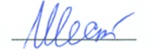 Е.Б. Шестакова«27» апреля 2018 г. 